		                                                                  		ISSN-e NO: 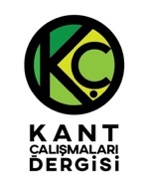 										Makale Kodu:	KANT ÇALIŞMALARI DERGİSİHakem Değerlendirme FormuÇalışmanın BaşlığıMakalenin temel savları ve bulguları (Lütfen en az 200 kelime ile değerlendiriniz)Makalenin kuvvetli yönleri (Lütfen en az 200 kelime ile değerlendiriniz)Makalenin zayıf yönleri (Lütfen en az 200 kelime ile değerlendiriniz)Yukarıdaki notlarınızı destekleyecek bir değerlendirme yapıp makalede düzenlenmesi gereken noktaları lütfen maddeler halinde sıralayınız. Başarımızın size bağlı olduğunu bildirir saygılar sunarız.SONUÇ DEĞERLENDİRMEYİ YAPAN HAKEMİN Lütfen değerlendirme raporunuzu 21 gün içerisinde e-posta ile gönderiniz.Değerlendirme Alanları:HayırKısmenEvet1. Makalenin başlığı ve içeriği uyumludur.(    )(   )(   )2. Yazar(lar) ilgili literatüre hakimdir ve makalesinde bu açıklıkla görünmektedir.(    )(   )(   )3. Yazar(lar) atıf yapma ve kaynak gösterme konusunda özenlidir.(    )(   )(   )4. Makalede akademik dil kullanımına özen gösterilmiştir(    )(   )(   )5. Çalışmanın amacı ve problematik açık bir şekilde ortaya konulmuştur.(    )(   )(   )6. Özetler çalışmanın amacını, temel savlarını ve sonucunu içermektedir.(    )(   )(   )7. Yazar(lar) alanın felsefi terminolojisini kullanma konusunda yeterlidir. (Hayırsa lütfen aşağıda örnekle açıklayınız.) (   )*(   )(   )8. Makalenin bölümleri arasında bütünlük vardır.(    )(   )(   )9.Makalede ulaşılan sonuçlar ile önceki bölümlerde gerekçelendirilmiştir.(    )(   )(   )10.Makale özgündür.(    )(   )(   )11. Makalenin literatüre sağladığı katkı: Yeni bir bakış açısı getirmiştir.(    )(   )Literatüre katkı sağlayan betimleyici ve özgün bir çalışmadır.(    )(   )Literatüre sağladığı bir katkı bulunmamaktadır. 
(Cevabınız hayırsa lütfen aşağıda detay belirtiniz.)(    )(   )*Olduğu gibi yayınlanabilir. Küçük düzeltmelerle yayınlanabilir.Önemli değişikliklerin yapılması gerekir.Düzeltme yapılan metni tekrar görmek istiyorum.Yayınlanamaz. Unvanı, Adı SoyadıKurumuE-posta Telefon Tarih ve İmza